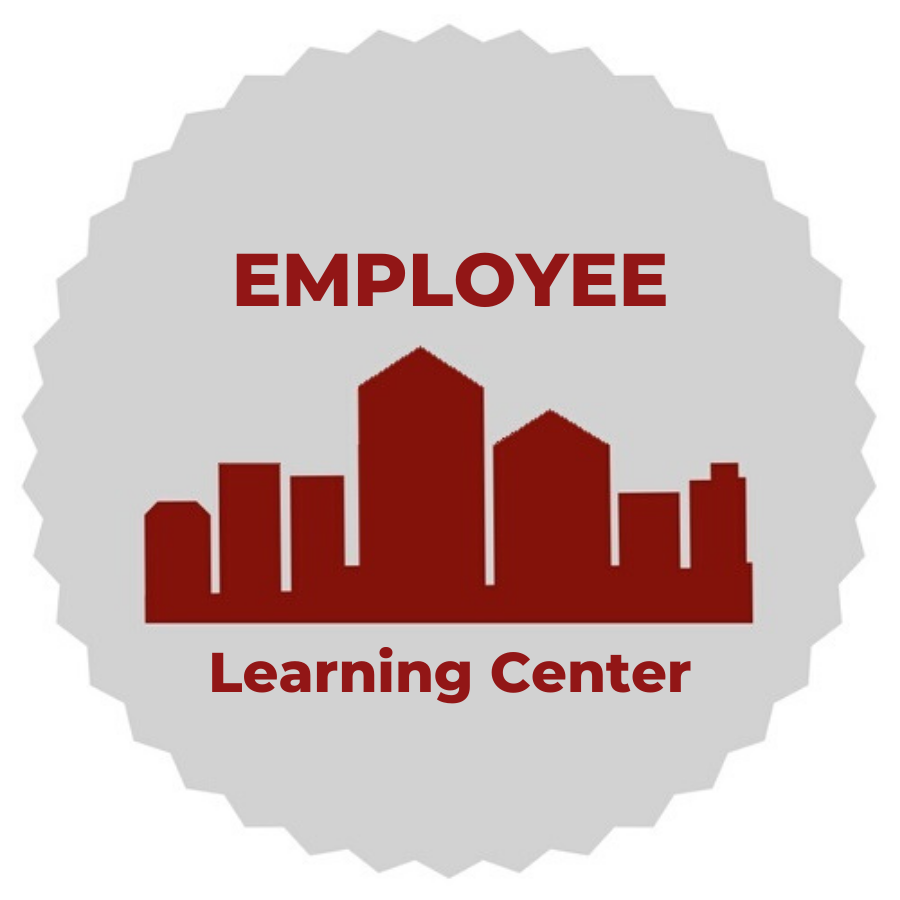 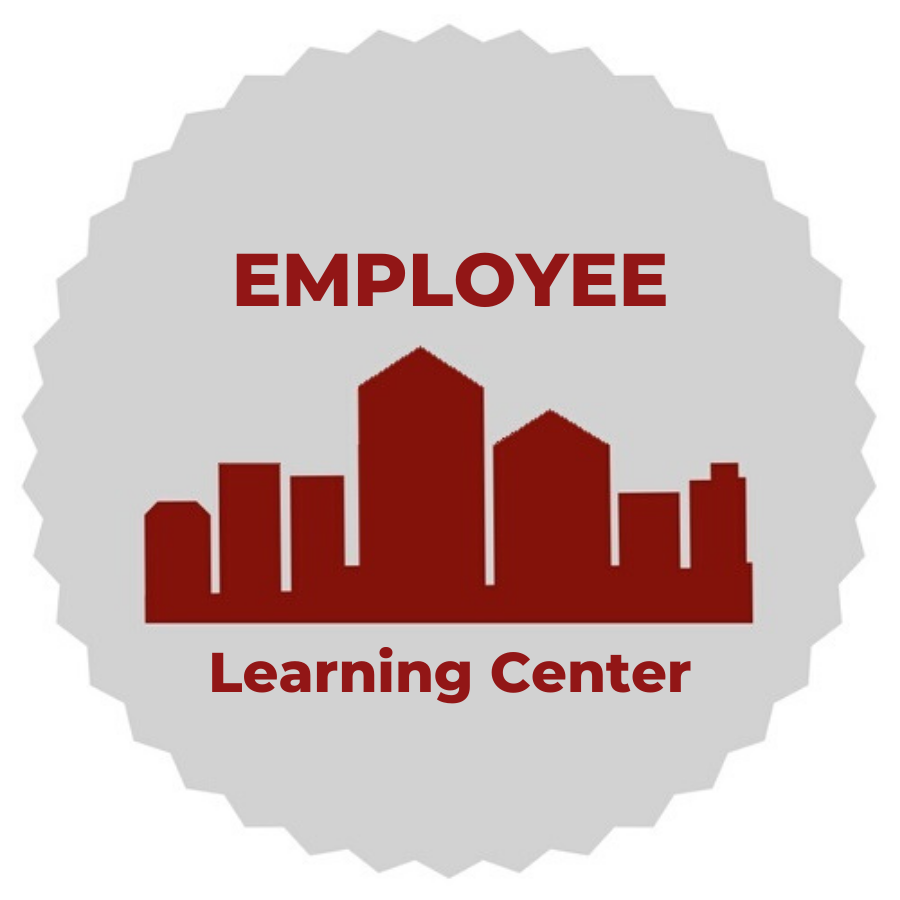 Program: 	Supervisor Development ProgramTime: 		9:00am – 5:00pm every Wednesday for 8 weeksLocation: 	Employee Learning Center, Basement of City HallCost: 		$200 per participantSession Dates (Please select one):  Requirements: The Director’s signature serves as approval for fees and attendance.Director’s Name (Print) 							Director’s Signature DatePlease return completed signed form to employeelearningcenter@cabq.govSDP 24-1SDP 24-2SDP 24-3SDP 24-4SDP 24-507/12/2023-08/30/202309/13/2023-11/01/202301/03/2024-02/21/202402/28/2024-04/17/202404/24/2024-06/12/2024Participant InformationParticipant InformationParticipant InformationParticipant InformationParticipant InformationFull Name:Employee ID #:Department:Division:Job Title:Grade:Work Phone:Work Email:Date of Hire:Supervisor position start date:Supervisor InformationSupervisor InformationSupervisor InformationSupervisor InformationSupervisor:                                                    Supervisor’s Initials:                                                    Supervisor’s Initials:                                                    Supervisor’s Initials:Work Email:Work Phone:Funding SourceFunding SourceFunding SourceFunding SourceFund:Account #:Department #:PC Bus. Unit:PC Project:PC Activity:Source Type: